Об утверждении состава аттестационной (конкурсной) комиссии Управления Федеральной службы по надзору в сфере связи, информационных технологий и массовых коммуникации по Республике Северная Осетия-Алания	В соответствии с Федеральным законом от 27 июля 2004 г. №  79-ФЗ «О государственной гражданской службе Российской Федерации», Указом Президента РФ от 1 марта 2017 №96 «Об утверждении Положения о кадровом резерве федерального государственного органа»П р и к а з ы в а ю: 	1. Утвердить  Конкурсную комиссию по проведению конкурса на замещение вакантной должности государственной гражданской службы Управления Федеральной службы по надзору в сфере связи, информационных технологий и массовых коммуникации по Республике Северная Осетия-Алания в новом составе:Председатель:Доев Таймураз Петрович-руководитель Управления;Заместитель председателя: Татраева Залина Маирбековна –заместитель руководителя –начальник отдела контроля надзора и разрешительной работы;Секретарь комиссии:Гагиева Зарина Зауровна – ведущий специалист –эксперт отдела организационной, финансовой, правовой работы и кадров;Члены комиссии: Итарова Людмила Хазбиевна – начальник отдела организационной, финансовой, правовой работы и кадров –главный бухгалтер;Приглашенные независимые эксперты:Калиниченко Алла Викторовна –независимый эксперт;Карлов Валерий Иванович- независимый эксперт.2.  Приказ Управления Роскомнадзора по Республике Северная Осетия-Алания от 27.12.2021 № 67 считать утратившим силу.3. Контроль за исполнением приказа оставляю за собой.Руководитель                                                                                                                     Т.П. Доев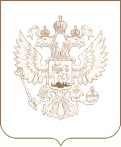 РОСКОМНАДЗОРУПРАВЛЕНИЕ ФЕДЕРАЛЬНОЙ СЛУЖБЫ ПО НАДЗОРУ В СФЕРЕ СВЯЗИ, ИНФОРМАЦИОННЫХ ТЕХНОЛОГИЙ И МАССОВЫХ КОММУНИКАЦИЙПО РЕСПУБЛИКЕ СЕВЕРНАЯ ОСЕТИЯ-АЛАНИЯПРИКАЗ_________________________                                                                                              № _______________________г. Владикавказ